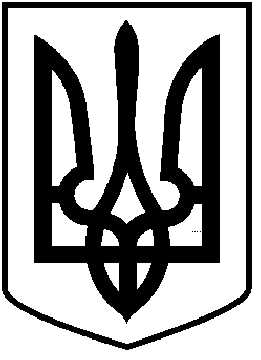       ЧОРТКІВСЬКА  МІСЬКА  РАДА________________________ СЕСІЯ СЬОМОГО СКЛИКАННЯРІШЕННЯ (ПРОЄКТ)від ___березня 2020 року                                                         №м. ЧортківПро затвердження детального плану території (зміна цільового призначення) житлової забудови по вул. Ольги Кобилянської в м. Чорткові Тернопільської області 	Розглянувши протокол громадських слухань від 12.03.2020, протокол засідання архітектурно-містобудівної ради від __.03.2020, відповідно до ст. 8, 10, 16, 19, 21, 24 Закону України «Про регулювання містобудівної діяльності», ст. 12 Закону України «Про основи містобудування», Закону України «Про стратегічну екологічну оцінку», Порядку проведення громадських слухань щодо врахування громадських інтересів під час розроблення проектів містобудівної документації на місцевому рівні, затвердженого постановою Кабінету Міністрів України від 25.05.2011р., №555, ст. 12, 66-1, 83, 122 Земельного кодексу України, ст. 50 Закону України «Про землеустрій», Закону України «Про індустріальні парки», керуючись п. 42, 34 ч. 1 ст. 26 Закону України «Про місцеве самоврядування в Україні», міська радаВИРІШИЛА :1.Затвердити детальний план території (зміна цільового призначення) житлової забудови по вул. Ольги Кобилянської в м. Чорткові Тернопільської області 2.Копію рішення направити в відділ містобудування, архітектури та капітального будівництва міської ради. 3.Контроль за виконанням рішення покласти на постійну комісію з питань містобудування, земельних відносин, екології та сталого розвитку міської ради. Міський голова                                                         Володимир  ШМАТЬКОМіщій С.В.Дзиндра Я.П.Тимофій Р.М.Глущук У.І.Бучняк Н.І.Гуйван І.М.